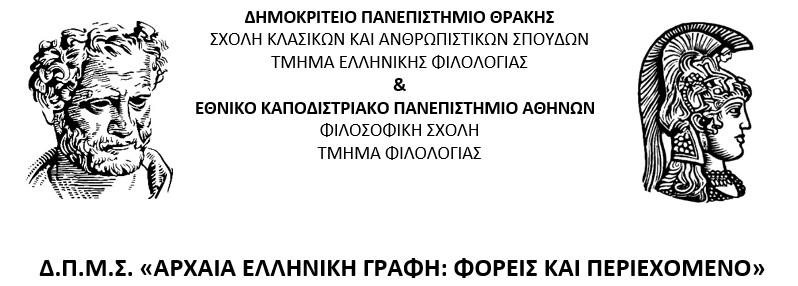 Με ατομική μου ευθύνη και γνωρίζοντας τις κυρώσεις, που προβλέπονται από τις διατάξεις της παρ. 6 του άρθρου 22 του Ν. 1599/1986, δηλώνω ότι:Αποδέχομαι την ένταξη μου στο Δ.Π.Μ.Σ «Αρχαία Ελληνική Γραφή».Έλαβα γνώση και αποδέχομαι πλήρως τον κανονισμό λειτουργίας του Δ.Π.Μ.Σ «Αρχαία Ελληνική Γραφή».Ουδεμία απαίτηση οικονομική ή άλλη θα αξιώσω στην περίπτωση εγκατάλειψης του προγράμματος ή διαγραφής μου κατά τον κανονισμό.Έχω διαβάσει, κατανοήσει και συναινώ με το περιεχόμενο της «Πολιτικής Προστασίας των Προσωπικών Δεδομένων» του Δ.Π.Θ. και του Ε.Κ.Π.Α.Ο/Η Αιτών/-ούσαΗμερομηνία: …………………………………..ΑΙΤΗΣΗ ΕΓΓΡΑΦΗΣΠροσωπικά Στοιχεία………………………………..Προσωπικά Στοιχεία………………………………..Στοιχεία Ταυτότητας………………………………..Στοιχεία Ταυτότητας………………………………..Επώνυμο:Αριθμός:Όνομα:Ημ. Έκδοσης:Πατρώνυμο:Εκ. Αρχή:Μητρώνυμο:Ημ. Γέννησης:                                                 ΑΦΜ:Τόπος Γέννησης:ΑΜΚΑ:Δημότης:                                                                      Τηλ. οικίας:Του Νομού:Κιν. Τηλ:Υπηκοότητα:Email:Οικ. Κατάσταση:Ταχ. Δ/νση: